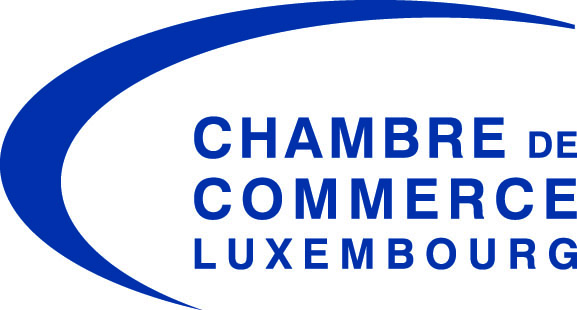 Mr Alexei Laptev, First Deputy Governor of Kaluga RegionMr Vladimir Potemkin, Deputy Governor of the Kaluga RegionMrs Larisa Vorobieva, Deputy Head of Representation of Kaluga region in MoscowMr Philippe Nyssen, the head of  "Freight Village Kaluga"Round Table on business opportunities between Luxembourg and Kalugain the framework of theVisit of the first Deputy Governor of the Kaluga RegionDelegation from the Kaluga Region December 17, 2014 – Luxembourg Chamber of Commerce